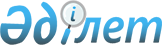 О внесении изменений в решение Железинского районного маслихата от 22 декабря 2017 года № 174/6 "О Железинском районном бюджете на 2018 - 2020 годы"Решение маслихата Железинского района Павлодарской области от 8 ноября 2018 года № 281/6. Зарегистрировано Департаментом юстиции Павлодарской области 5 декабря 2018 года № 6135
      В соответствии с пунктом 4 статьи 106 Бюджетного кодекса Республики Казахстан от 4 декабря 2008 года, подпунктом 1) пункта 1 статьи 6 Закона Республики Казахстан от 23 января 2001 года "О местном государственном управлении и самоуправлении в Республике Казахстан", маслихат Железинского района РЕШИЛ:
      1. Внести в решение Железинского районного маслихата от 22 декабря 2017 года №174/6 "О Железинском районном бюджете на 2018 - 2020 годы" (зарегистрированное в Реестре государственной регистрации нормативных правовых актов за № 5760, опубликованное в газетах "Родные просторы" 5 января 2018 года, "Туған өлке" 6 января 2018 года), следующие изменения:
      в пункте 1:
      в подпункте 1):
      цифры "5289036" заменить цифрами "5269066";
      цифры "644466" заменить цифрами "642144";
      цифры "3277" заменить цифрами "4420";
      цифры "4357" заменить цифрами "5536";
      цифры "4636936" заменить цифрами "4616966";
      в подпункте 2):
      цифры "5319336" заменить цифрами "5301235";
      в подпункте 4):
      цифры "25193" заменить цифрами "23324";
      приложения 1, 6 к указанному решению изложить в новой редакции согласно приложениям 1, 2 к настоящему решению.
      2. Контроль за исполнением настоящего решения возложить на постоянную комиссию по вопросам социально-экономического развития и бюджета районного маслихата.
      3. Настоящее решение вводится в действие с 1 января 2018 года. Районный бюджет на 2018 год
(с изменениями) Распределение сумм трансфертов органам
местного самоуправления на 2018 год
					© 2012. РГП на ПХВ «Институт законодательства и правовой информации Республики Казахстан» Министерства юстиции Республики Казахстан
				
      Председатель сессии

      районного маслихата

В. Неупокоев

      Секретарь районного маслихата

П. Лампартер
Приложение 1
к решению Железинского
районного маслихата
от 8 ноября 2018 года № 281/6Приложение 1
к решению Железинского
районного маслихата
от 22 декабря 2017 года № 174/6
Категория
Категория
Категория
Категория
Всего (тысяч тенге)
Класс
Класс
Класс
Всего (тысяч тенге)
Подкласс
Подкласс
Всего (тысяч тенге)
Наименование
Всего (тысяч тенге)
1
2
3
4
5
1. Доходы
5 269 066
1
Налоговые поступления
642 144
01
Подоходный налог
212 934
2
Индивидуальный подоходный налог
212 934
03
Социальный налог
162 997
1
Социальный налог
162 997
04
Налоги на собственность
243 220
1
Налоги на имущество
224 331
3
Земельный налог
624
4
Налог на транспортные средства
10 610
5
Единый земельный налог
7 655 
05
Внутренние налоги на товары, работы и услуги
20 153
2
Акцизы
1 336
3
Поступления за использование природных и других ресурсов
13 678
4
Сборы за ведение предпринимательской и профессиональной деятельности
5 139
08
Обязательные платежи, взимаемые за совершение юридически значимых действий и (или) выдачу документов уполномоченными на то государственными органами или должностными лицами
2 840
1
Государственная пошлина
2 840
2
Неналоговые поступления
4 420
01
Доходы от государственной собственности
2 331
5
Доходы от аренды имущества, находящегося в государственной собственности
2 317
7
Вознаграждения по кредитам, выданным из государственного бюджета
14
04
Штрафы, пени, санкции, взыскания, налагаемые государственными учреждениями, финансируемыми из государственного бюджета, а также содержащимися и финансируемыми из бюджета (сметы расходов) Национального Банка Республики Казахстан
480
1
Штрафы, пени, санкции, взыскания, налагаемые государственными учреждениями, финансируемыми из государственного бюджета, а также содержащимися и финансируемыми из бюджета (сметы расходов) Национального Банка Республики Казахстан, за исключением поступлений от организаций нефтяного сектора
480
06
Прочие неналоговые поступления
1 609
1
Прочие неналоговые поступления
1 609
3
Поступления от продажи основного капитала
5 536
01
Продажа государственного имущества, закрепленного за государственными учреждениями
2 123
1
Продажа государственного имущества, закрепленного за государственными учреждениями
2 123
03
Продажа земли и нематериальных активов
3 413
1
Продажа земли
1 880
2
Продажа нематериальных активов
1 533
4
Поступления трансфертов
4 616 966
02
Трансферты из вышестоящих органов государственного управления
4 616 966
2
Трансферты из областного бюджета
4 616 966
Функциональная группа
Функциональная группа
Функциональная группа
Функциональная группа
Функциональная группа
Всего (тысяч тенге)
Функциональная подгруппа
Функциональная подгруппа
Функциональная подгруппа
Функциональная подгруппа
Всего (тысяч тенге)
Администратор бюджетных программ
Администратор бюджетных программ
Администратор бюджетных программ
Всего (тысяч тенге)
Программа
Программа
Всего (тысяч тенге)
Наименование
Всего (тысяч тенге)
1
2
3
4
5
6
2. Затраты
5 301 235
01
Государственные услуги общего характера
544 155
1
Представительные, исполнительные и другие органы, выполняющие общие функции государственного управления
301 557
112
Аппарат маслихата района (города областного значения)
17 872
001
Услуги по обеспечению деятельности маслихата района (города областного значения)
17 872
122
Аппарат акима района (города областного значения)
107 123
001
Услуги по обеспечению деятельности акима района (города областного значения)
100 027
003
Капитальные расходы государственного органа
3 040
113
Целевые текущие трансферты из местных бюджетов
4 056
123
Аппарат акима района в городе, города районного значения, поселка, села, сельского округа
176 562
001
Услуги по обеспечению деятельности акима района в городе, города районного значения, поселка, села, сельского округа
169 443
022
Капитальные расходы государственного органа
4 189
032
Капитальные расходы подведомственных государственных учреждений и организаций
2 930
2
Финансовая деятельность
18 120
452
Отдел финансов района (города областного значения)
18 120
001
Услуги по реализации государственной политики в области исполнения бюджета и управления коммунальной собственностью района (города областного значения)
16 900
003
Проведение оценки имущества в целях налогообложения
669
010
Приватизация, управление коммунальным имуществом, постприватизационная деятельность и регулирование споров, связанных с этим
551
5
Планирование и статистическая деятельность
23 512
453
Отдел экономики и бюджетного планирования района (города областного значения)
23 512
001
Услуги по реализации государственной политики в области формирования и развития экономической политики, системы государственного планирования
23 166
004
Капитальные расходы государственного органа
346
9
Прочие государственные услуги общего характера
200 966
458
Отдел жилищно-коммунального хозяйства, пассажирского транспорта и автомобильных дорог района (города областного значения)
190 856
001
Услуги по реализации государственной политики на местном уровне в области жилищно-коммунального хозяйства, пассажирского транспорта и автомобильных дорог
10 767
013
Капитальные расходы государственного органа
4 520
113
Целевые текущие трансферты из местных бюджетов
175 569
494
Отдел предпринимательства и промышленности района (города областного значения)
10 110
001
Услуги по реализации государственной политики на местном уровне в области развития предпринимательства и промышленности
10 110
02
Оборона
20 748
1
Военные нужды
11 683
122
Аппарат акима района (города областного значения)
11 683
005
Мероприятия в рамках исполнения всеобщей воинской обязанности
11 683
2
Организация работы по чрезвычайным ситуациям
9 065
122
Аппарат акима района (города областного значения)
9 065
006
Предупреждение и ликвидация чрезвычайных ситуаций масштаба района (города областного значения)
248
007
Мероприятия по профилактике и тушению степных пожаров районного (городского) масштаба, а также пожаров в населенных пунктах, в которых не созданы органы государственной противопожарной службы
8 817
04
Образование
2 299 220
1
Дошкольное воспитание и обучение
95 445
123
Аппарат акима района в городе, города районного значения, поселка, села, сельского округа
8 684
004
Обеспечение деятельности организаций дошкольного воспитания и обучения
8 684
464
Отдел образования района (города областного значения)
84 286
040
Реализация государственного образовательного заказа в дошкольных организациях образования
84 286
466
Отдел архитектуры, градостроительства и строительства района (города областного значения)
2 475
037
Строительство и реконструкция объектов дошкольного воспитания и обучения
2 475
2
Начальное, основное среднее и общее среднее образование
2 029 860
123
Аппарат акима района в городе, города районного значения, поселка, села, сельского округа
21 258
005
Организация бесплатного подвоза учащихся до школы и обратно в сельской местности
21 258
464
Отдел образования района (города областного значения)
1 947 831
003
Общеобразовательное обучение
1 920 359
006
Дополнительное образование для детей
27 472
465
Отдел физической культуры и спорта района (города областного значения)
60 771
017
Дополнительное образование для детей и юношества по спорту
60 771
9
Прочие услуги в области образования
173 915
464
Отдел образования района (города областного значения)
173 915
001
Услуги по реализации государственной политики на местном уровне в области образования 
23 879
005
Приобретение и доставка учебников, учебно-методических комплексов для государственных учреждений образования района (города областного значения)
29 894
007
Проведение школьных олимпиад, внешкольных мероприятий и конкурсов районного (городского) масштаба
2 589
012
Капитальные расходы государственного органа
5 988
015
Ежемесячные выплаты денежных средств опекунам (попечителям) на содержание ребенка-сироты (детей-сирот), и ребенка (детей), оставшегося без попечения родителей
6 872
067
Капитальные расходы подведомственных государственных учреждений и организаций
102 472
068
Обеспечение повышения компьютерной грамотности населения
2 221
05
Здравоохранение
229
9
Прочие услуги в области здравоохранения
229
123
Аппарат акима района в городе, города районного значения, поселка, села, сельского округа
229
002
Организация в экстренных случаях доставки тяжелобольных людей до ближайшей организации здравоохранения, оказывающей врачебную помощь
229
06
Социальная помощь и социальное обеспечение
250 280
1
Социальное обеспечение
20 359
451
Отдел занятости и социальных программ района (города областного значения)
6 106
005
Государственная адресная социальная помощь
6 106
464
Отдел образования района (города областного значения)
14 253
030
Содержание ребенка (детей), переданного патронатным воспитателям
14 253
2
Социальная помощь
192 035
123
Аппарат акима района в городе, города районного значения, поселка, села, сельского округа
16 566
003
Оказание социальной помощи нуждающимся гражданам на дому
16 566
451
Отдел занятости и социальных программ района (города областного значения)
175 469
002
Программа занятости
99 257
004
Оказание социальной помощи на приобретение топлива специалистам здравоохранения, образования, социального обеспечения, культуры, спорта и ветеринарии в сельской местности в соответствии с законодательством Республики Казахстан
4 120
006
Оказание жилищной помощи
588
007
Социальная помощь отдельным категориям нуждающихся граждан по решениям местных представительных органов
33 008
010
Материальное обеспечение детей-инвалидов, воспитывающихся и обучающихся на дому
411
017
Обеспечение нуждающихся инвалидов обязательными гигиеническими средствами и предоставление услуг специалистами жестового языка, индивидуальными помощниками в соответствии с индивидуальной программой реабилитации инвалида
7 928
023
Обеспечение деятельности центров занятости населения
30 157
9
Прочие услуги в области социальной помощи и социального обеспечения
37 886
451
Отдел занятости и социальных программ района (города областного значения)
37 886
001
Услуги по реализации государственной политики на местном уровне в области обеспечения занятости и реализации социальных программ для населения
22 289
011
Оплата услуг по зачислению, выплате и доставке пособий и других социальных выплат
543
021
Капитальные расходы государственного органа
280
050
Реализация Плана мероприятий по обеспечению прав и улучшению качества жизни инвалидов в Республике Казахстан на 2012 - 2018 годы
3 187
054
Размещение государственного социального заказа в неправительственных организациях
9 023
067
Капитальные расходы подведомственных государственных учреждений и организаций
2 564
07
Жилищно-коммунальное хозяйство
356 430
1
Жилищное хозяйство
83 607
458
Отдел жилищно-коммунального хозяйства, пассажирского транспорта и автомобильных дорог района (города областного значения)
7 859
003
Организация сохранения государственного жилищного фонда
1 540
004
Обеспечение жильем отдельных категорий граждан
647
005
Снос аварийного и ветхого жилья
5 672
466
Отдел архитектуры, градостроительства и строительства района (города областного значения)
75 748
098
Приобретение жилья коммунального жилищного фонда
75 748
2
Коммунальное хозяйство
263 680
123
Аппарат акима района в городе, города районного значения, поселка, села, сельского округа
8 135
014
Организация водоснабжения населенных пунктов
8 135
466
Отдел архитектуры, градостроительства и строительства района (города областного значения)
255 545
058
Развитие системы водоснабжения и водоотведения в сельских населенных пунктах
255 545
3
Благоустройство населенных пунктов
9 143
123
Аппарат акима района в городе, города районного значения, поселка, села, сельского округа
8 183
008
Освещение улиц населенных пунктов
6 583
011
Благоустройство и озеленение населенных пунктов
1 600
458
Отдел жилищно-коммунального хозяйства, пассажирского транспорта и автомобильных дорог района (города областного значения)
960
016
Обеспечение санитарии населенных пунктов
960
08
Культура, спорт, туризм и информационное пространство
601 235
1
Деятельность в области культуры
112 398
123
Аппарат акима района в городе, города районного значения, поселка, села, сельского округа
105 192
006
Поддержка культурно-досуговой работы на местном уровне
105 192
455
Отдел культуры и развития языков района (города областного значения)
7 206
009
Обеспечение сохранности историко-культурного наследия и доступа к ним
7 206
2
Спорт
369 202
123
Аппарат акима района в городе, города районного значения, поселка, села, сельского округа
196
028
Реализация физкультурно-оздоровительных и спортивных мероприятий на местном уровне
196
465
Отдел физической культуры и спорта района (города областного значения)
13 269
001
Услуги по реализации государственной политики на местном уровне в сфере физической культуры и спорта
6 788
004
Капитальные расходы государственного органа
280
006
Проведение спортивных соревнований на районном (города областного значения) уровне
6 201
466
Отдел архитектуры, градостроительства и строительства района (города областного значения)
355 737
008
Развитие объектов спорта
355 737
3
Информационное пространство
79 201
455
Отдел культуры и развития языков района (города областного значения)
60 534
006
Функционирование районных (городских) библиотек
58 738
007
Развитие государственного языка и других языков народа Казахстана
1 796
456
Отдел внутренней политики района (города областного значения)
18 667
002
Услуги по проведению государственной информационной политики
18 667
9
Прочие услуги по организации культуры, спорта, туризма и информационного пространства
40 434
455
Отдел культуры и развития языков района (города областного значения)
16 145
001
Услуги по реализации государственной политики на местном уровне в области развития языков и культуры
10 950
010
Капитальные расходы государственного органа
202
032
Капитальные расходы подведомственных государственных учреждений и организаций
2 493
113
Целевые текущие трансферты из местных бюджетов
2 500
456
Отдел внутренней политики района (города областного значения)
24 289
001
Услуги по реализации государственной политики на местном уровне в области информации, укрепления государственности и формирования социального оптимизма граждан
9 657
003
Реализация мероприятий в сфере молодежной политики
14 632
9
Топливно-энергетический комплекс и недропользование
66 911
1
Топливо и энергетика
66 911
466
Отдел архитектуры, градостроительства и строительства района (города областного значения)
66 911
009
Развитие теплоэнергетической системы
66 911
10
Сельское, водное, лесное, рыбное хозяйство, особо охраняемые природные территории, охрана окружающей среды и животного мира, земельные отношения
108 428
1
Сельское хозяйство
81 716
462
Отдел сельского хозяйства района (города областного значения)
21 846
001
Услуги по реализации государственной политики на местном уровне в сфере сельского хозяйства
21 566
006
Капитальные расходы государственного органа
280
466
Отдел архитектуры, градостроительства и строительства района (города областного значения)
227 
010
Развитие объектов сельского хозяйства
227
473
Отдел ветеринарии района (города областного значения)
59 643
001
Услуги по реализации государственной политики на местном уровне в сфере ветеринарии
16 046
003
Капитальные расходы государственного органа
280
005
Обеспечение функционирования скотомогильников (биотермических ям)
1 630
007
Организация отлова и уничтожения бродячих собак и кошек
994
011
Проведение противоэпизоотических мероприятий
39 321
047
Возмещение владельцам стоимости обезвреженных (обеззараженных) и переработанных без изъятия животных, продукции и сырья животного происхождения, представляющих опасность для здоровья животных и человека
1 372
6
Земельные отношения
13 693
463
Отдел земельных отношений района (города областного значения)
13 693
001
Услуги по реализации государственной политики в области регулирования земельных отношений на территории района (города областного значения)
11 413
006
Землеустройство, проводимое при установлении границ районов, городов областного значения, районного значения, сельских округов, поселков, сел
2000
007
Капитальные расходы государственного органа
280
9
Прочие услуги в области сельского, водного, лесного, рыбного хозяйства, охраны окружающей среды и земельных отношений
13 019
453
Отдел экономики и бюджетного планирования района (города областного значения)
13 019
099
Реализация мер по оказанию социальной поддержки специалистов
13 019
11
Промышленность, архитектурная, градостроительная и строительная деятельность
18 031
2
Архитектурная, градостроительная и строительная деятельность
18 031
466
Отдел архитектуры, градостроительства и строительства района (города областного значения)
18 031
001
Услуги по реализации государственной политики в области строительства, улучшения архитектурного облика городов, районов и населенных пунктов области и обеспечению рационального и эффективного градостроительного освоения территории района (города областного значения)
12 511
013
Разработка схем градостроительного развития территории района, генеральных планов городов районного (областного) значения, поселков и иных сельских населенных пунктов
4 760
015
Капитальные расходы государственного органа
760
12
Транспорт и коммуникации
726 962
1
Автомобильный транспорт
724 440
123
Аппарат акима района в городе, города районного значения, поселка, села, сельского округа
114 688
013
Обеспечение функционирования автомобильных дорог в городах районного значения, поселках, селах, сельских округах
25 825
045
Капитальный и средний ремонт автомобильных дорог улиц населенных пунктов
88 863
458
Отдел жилищно-коммунального хозяйства, пассажирского транспорта и автомобильных дорог района (города областного значения)
609 752
023
Обеспечение функционирования автомобильных дорог
183 940
045
Капитальный и средний ремонт автомобильных дорог районного значения и улиц населенных пунктов
720
051
Реализация приоритетных проектов транспортной инфраструктуры
425 092
9
Прочие услуги в сфере транспорта и коммуникаций
2 522
458
Отдел жилищно-коммунального хозяйства, пассажирского транспорта и автомобильных дорог района (города областного значения)
2 522
024
Организация внутрипоселковых (внутригородских), пригородных и внутрирайонных общественных пассажирских перевозок
784
037
Субсидирование пассажирских перевозок по социально значимым городским (сельским), пригородным и внутрирайонным сообщениям
1 738
13
Прочие
7120
3
Поддержка предпринимательской деятельности и защита конкуренции
240
494
Отдел предпринимательства и промышленности района (города областного значения)
240
006
Поддержка предпринимательской деятельности
240
9
Прочие
6 880
123
Аппарат акима района в городе, города районного значения, поселка, села, сельского округа
1 680
040
Реализация мер по содействию экономическому развитию регионов в рамках Программы развития регионов до 2020 года
1 680
452
Отдел финансов района (города областного значения)
5 200
012
Резерв местного исполнительного органа района (города областного значения)
5 200
14
Обслуживание долга
20
1
Обслуживание долга
20
452
Отдел финансов района (города областного значения)
20
013
Обслуживание долга местных исполнительных органов по выплате вознаграждений и иных платежей по займам из областного бюджета
20
15
Трансферты
301 466
1
Трансферты
301 466
452
Отдел финансов района (города областного значения)
301 466
006
Возврат неиспользованных (недоиспользованных) целевых трансфертов
176
024
Целевые текущие трансферты из нижестоящего бюджета на компенсацию потерь вышестоящего бюджета в связи с изменением законодательства
121 091
038
Субвенции
156 152
051
Трансферты органам местного самоуправления
24 047
3. Чистое бюджетное кредитование
24 592
Бюджетные кредиты
39 682
10
Сельское, водное, лесное, рыбное хозяйство, особо охраняемые природные территории, охрана окружающей среды и животного мира, земельные отношения
39 682
9
Прочие услуги в области сельского, водного, лесного, рыбного хозяйства, охраны окружающей среды и земельных отношений
39 682
453
Отдел экономики и бюджетного планирования района (города областного значения)
39 682
006
Бюджетные кредиты для реализации мер социальной поддержки специалистов
39 682
5
Погашение бюджетных кредитов
15 090
01
Погашение бюджетных кредитов
15 090
1
Погашение бюджетных кредитов, выданных из государственного бюджета
15 090
4. Сальдо по операциям с финансовыми активами
23 324
Приобретение финансовых активов
23 324 
13
Прочие
23 324
9
Прочие
23 324
458
Отдел жилищно-коммунального хозяйства, пассажирского транспорта и автомобильных дорог района (города областного значения)
23 324
065
Формирование или увеличение уставного капитала юридических лиц
23 324
5. Дефицит бюджета
-80 085
6. Финансирование дефицита бюджета
80 085Приложение 2
к решению Железинского
районного маслихата
от 8 ноября 2018 года № 281/6Приложение 6
к решению Железинского
районного маслихата
от 22 декабря 2017 года № 174/6
№ п/п
Наименование сельских округов
Сумма (тысяч тенге)
№ п/п
Наименование сельских округов
Сумма (тысяч тенге)
1
Актауский
1 160
2
Алакольский
1 425
3
Башмачинский
2 906
4
Веселорощинский
2 007
5
Енбекшинский
1 219
6
Казахстанский
6 602
7
Лесной
1 824
8
Михайловский
2 200
9
Новомирский
860
10
Озерновский
985
11
Прииртышский
2 859
Всего
24 047